Holiday Carbohydrate Counting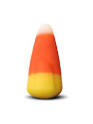 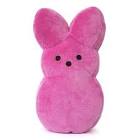 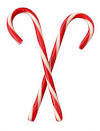 MeatsServing SizeCarbohydrate value (grams)Turkey, Ham, all other meats 3 oz0gGrainsServing SizeCarbohydrate value (grams)Stuffing/Dressing1 cup45 gRice1 cup45 gBiscuit1 small15 gDinner Roll1 roll15 gCornbread2 inch x 2 inch piece15 gNon-Starchy VegetablesServing SizeCarbohydrate value (grams)Non-starchy (everything but corn/peas/winter squash/potatoes)½ cup cooked5 gNon-starchy (everything but corn/peas/winter squash/potatoes)1 cup raw5 gGreen bean casserole½ cup9 gGarden salad2 cups2 gStarchy VegetablesServing SizeCarbohydrate value (grams)Winter squash½ cup11gCorn½ cup15 gPeas½ cup15 gSweet potatoes½ cup25 gSweet Potato Casserole½ cup35 gMashed potatoes½ cup15 gAu Gratin/Scalloped potatoes1 cup30 g“Extras”Serving SizeCarbohydrate value (grams)Gravy¼ cup3 gCranberry sauce¼ cup30 gDeviled eggs½ egg1 gPumpkin/banana/zucchini bread½  inch slice25 gBeveragesServing SizeCarbohydrate value (grams)Egg nog1 cup45 gApple cider1 cup30 gHot chocolate made with water1 cup16 gHot chocolate made with milk1 cup30 gHot chocolate – no sugar added, made with water1 cup11 gSweetsServing SizeCarbohydrate value (grams)Pumpkin pie1/6 of 8” pie = 1 slice30 gApple pie1/6 of 8” pie = 1 slice40 gPecan pie1/6 of 8” pie = 1 slice52 gWhipped cream2 tablespoons1 gIce cream½ cup15 gCookies3 very small cookies15 gCookies2 small cookies15 gCookies1 medium cookie15 gPeanut butter blossom cookie1 small cookie12 gBrach’s candy corn22 pieces28 g  (1.6 g per piece)Candy caneAverage size15 gCandy caneSmall size (3 ¼”)4 gMarshmallow Bunnies or Peeps1 piece7 g